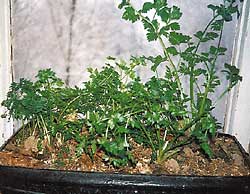 ВЕЧНОЗЕЛЕНАЯ ПЕТРУШКАОсенью предложите малышу посадить в цветочный горшок или в ящик корешки петрушки. Они очень хорошо приживаются и всю зиму будут радовать вас свежей зеленью, которую можно добавлять в пищу, а то и просто ею любоваться.Можно так же посадить морковку. Всю зиму у вас на подоконнике будет красивый зеленый кустик. Напоминайте маленькому огороднику, что растения необходимо поливать.